◇┳┳┳┳┳┳┳┳┳┳┳┳┳┳┳┳┳┳┳┳┳┳┳┳┳┳┳┳┳┳┳┳┳┳┳┳┳┳┳┳┳┳┳┳┳┳◆食科協かわら版　No.298　（2021年度No.17）　 　2021/7/20食の行政情報ならびに会員さまからの情報をお伝えする食科協のメールマガジンリニューアルいたしました　行政情報は原則2回の掲載で削除します　新しいものはNEWマークがついております　期限設定のある記事は　期限終了まで掲載　青字をスクロール　Ctrlキーを押しながらクリック　もしくは右クリックでハイパーリンクを開く◇┻┻┻┻┻┻┻┻┻┻┻┻┻┻┻┻┻┻┻┻┻┻┻┻┻┻┻┻┻┻┻┻┻┻┻┻┻┻┻┻┻┻┻┻┻┻◆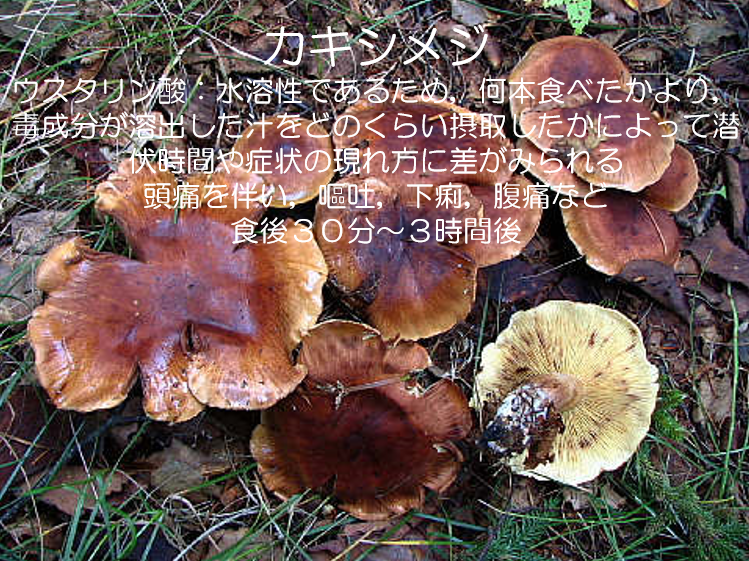 次回は「クサウラベニタケ」１．食科協関係 7月16日　かわら版297号・かわら版ニュース＆トピックス153号を発行。7月20日　かわら版298号・かわら版ニュース＆トピックス154号を発行。7月27日　かわら版299号・かわら版ニュース＆トピックス155号を発行予定。  　7月23日は、かわら版・ニュース&トピックスともお休みいたします２.厚生労働省関係　https://www.mhlw.go.jp/index.html■新リンク　傍聴・参加が可能な審議会等の会議一覧　ご案内しきれないときもございますhttps://www.mhlw.go.jp/topics/event/open_doors.html■NEWデンマークから輸入される牛肉等の輸入に関する措置の見直し（案）に関する御意見の募集について　2021/7/16　受付開始日時	2021年7月16日0時0分受付締切日時	2021年8月14日23時59分https://public-comment.e-gov.go.jp/servlet/Public?CLASSNAME=PCMMSTDETAIL&id=495210134&Mode=0■医薬品成分を含有する製品の発見について　2021/7/9　シルデナフィル　　本日、東京都から、別添のとおり記者発表を行った旨の連絡がありましたので、お知らせいたします。　　都では、いわゆる健康食品による健康被害発生の未然防止のため、都内で販売等される製品の調査及び成分検査を行っています。今般、以下の製品の成分検査を行ったところ、医薬品成分である「シルデナフィル」が検出されました。いわゆる健康食品において医薬品成分を含むものは医薬品とみなされ、厚生労働大臣の承認を受けることなく製造販売されたものを販売・授与等することは、「医薬品、医療機器等の品質、有効性及び安全性の確保等に関する法律」（以下、「医薬品医療機器等法」という。）で禁止されています。なお、これまでに当該製品による健康被害発生の報告は受けていません。
 製品概要品名 ENJOY of The LIFE GORIKKI
他表示なし形 状灰褐色と橙色のカプセル（橙色部分に「MAXMAN」の印字あり）（1 箱 2 カプセル入り）検出成分 １カプセル中「シルデナフィル」を 30～105mg 検出シルデナフィルは、国内ではシルデナフィルのクエン酸塩が医薬品(販売名：バイアグラ錠 等)として承認されています。なお、承認されている医薬品の適応と主な副作用は、次のとおりです［適応］：勃起不全（満足な性行為を行うに十分な勃起とその維持が出来ない患者）［副作用］：血管拡張、頭痛、動悸等［添付文書上の警告（概要）］：高血圧及び狭心症の薬である硝酸剤あるいは一酸化窒素（ＮＯ）供与剤（ニトログリセリン、亜硝酸アミル、硝酸イソソルビド等）との併用により降圧作用が増強し、過度に血圧を下降させることがあるので、本剤投与の前に、硝酸剤あるいは一酸化窒素（ＮＯ）供与剤が投与されていないことを十分確認し、本剤投与中及び投与後においても硝酸剤あるいは一酸化窒素（ＮＯ）供与剤が投与されないよう十分御注意ください。死亡例を含む心筋梗塞等の重篤な心血管系等の有害事象が報告されていますので、本剤投与の前に、心血管系障害の有無等を十分確認してくださいhttps://www.mhlw.go.jp/content/11126000/000803914.pdf　https://www.mhlw.go.jp/stf/newpage_19688.html■「食品、添加物等の規格基準の一部を改正する件（案）」（農薬等（イソメタミジウム等12品目）の残留基準の改正）に関する御意見の募集について　2021/7/8　案の公示日	2021年7月8日NEW受付開始日時	2021年7月8日0時0分受付締切日時	2021年8月6日23時59分https://public-comment.e-gov.go.jp/servlet/Public?CLASSNAME=PCMMSTDETAIL&id=495210126&Mode=0■水道水中の放射性物質の調査結果について（第４２５報）　2021/7/14　https://www.mhlw.go.jp/stf/houdou/0000203376_00025.html■食品中の放射性物質の検査結果について（１２４４報）　2021/7/14　https://www.mhlw.go.jp/stf/newpage_19569.html■NEW食品安全情報（微生物）No.14/ 2021（2021.7.7）http://www.nihs.go.jp/dsi/food-info/foodinfonews/2021/foodinfo202114m.pdf■NEW食品安全情報（化学物質）No.14/ 2021（2021.7.7）　http://www.nihs.go.jp/dsi/food-info/foodinfonews/2021/foodinfo202114c.pdf3.食品安全委員会関係　https://www.fsc.go.jp/■CSF（豚熱）について　2021/7/9　https://www.fsc.go.jp/sonota/csf/■食中毒予防と加熱調理（鶏肉編、ひき肉編）の動画を公開しました　2021/7/15　https://www.youtube.com/watch?v=AJQ2yQpg71o　https://www.youtube.com/watch?v=SAlgP5A7l18■NEW食品安全委員会（第８26回）の開催について　2021/7/2020日現在、826回の発表がありません　オリンピックのせいで一回飛ぶのかも知れません最近、発表が遅く、締め切りが早くなっております。参加をご希望の場合は、各自ご確認ください　おそらく開催内容の１から３についてはわかりませんが、動画視聴については日時は下記の通りだと存じますので、各自確認のうえ、アクセスをお願いいたします標記会合を下記のとおり開催しますので、お知らせいたします。なお、新型コロナウイルス感染症の感染拡大防止のため、本会合については、傍聴者を入れずに開催いたしますが、本会合の様子については、下記４のとおり、web上で動画配信することといたしました。議事録につきましては、後日、食品安全委員会Webサイト（http://www.fsc.go.jp/iinkai_annai/jisseki.html） に掲載いたします。大変御迷惑をお掛けいたしますが、ご理解のほど、何卒よろしくお願いいたします。記４．動画視聴について：本会合の様子の動画視聴を希望される方は、7月19日（月）12時までに内閣府共通意見等登録システム（https://form.cao.go.jp/shokuhin/opinion-1176.htmlにて、氏名、所属、電話番号及びメールアドレスを御登録いただきますようお願いいたします。視聴をお申し込みいただいた方には、御登録いただいたメールアドレス宛てに、視聴に必要なURLを、7月20日（火）12時までに御連絡いたします。なお、当日の資料につきましては、同日14時までに食品安全委員会Webサイト（http://www.fsc.go.jp/iinkai_annai/jisseki.html）に掲載いたします。　https://www.fsc.go.jp/iinkai_annai/annai/annai804.htmlhttp://www.fsc.go.jp/iinkai_annai/annai/  　←発表がない場合はこちらからご確認ください会議の結果は下記から確認できます★Link食品安全委員会　開催実績リンク　開催日時、配付資料、議事録等　https://www.fsc.go.jp/iinkai_annai/jisseki.html　https://www.fsc.go.jp/iken-bosyu/pc1_hisiryou_muramidase_030512.html■食品安全委員会が自ら行う食品の安全性に関する食品健康影響評価の対象案件候補の募集について　20201/7/1　【意見募集期間：令和３年７月１日〜令和３年７月３０日】　令和３年度「自ら評価」案件候補の外部募集 （ホームページによる公募）について　https://www.fsc.go.jp/iken-bosyu/pc1_kikaku_selftasking_270707.data/pc1_kikaku_selftasking_270707.pdf　https://www.fsc.go.jp/iken-bosyu/pc1_kikaku_selftasking_270707.html■「添加物に関する食品健康影響評価指針（案）」に関する審議結果（案）についての意見・情報の募集について　2021/6/30　令和３年６月30日から令和３年７月29日までの間、意見・情報の募集を行います　https://www.fsc.go.jp/iken-bosyu/pc1_tenkabutu_guideline_030630.html■NEW食品安全関係情報更新（令和3年6月19日から令和3年7月2日）2021/7/16https://www.fsc.go.jp/fsciis/foodSafetyMaterial/search?year=&from=struct&from_year=2021&from_month=6&from_day=19&to=struct&to_year=2021&to_month=7&to_day=2&max=100 ４．農水省関係　https://www.maff.go.jp/■NEW夏休みの自由研究にも役立つ特設Webサイト「マフ塾」、7月16日オープン！　2021/7/16　～農林水産省の「こども霞が関見学デー」開始～農林水産省は、令和3年度「こども霞が関見学デー」の一環として、夏休みの自由研究にも役立つ27のオンラインプログラムを掲載した特設Webサイト「マフ塾」を本日よりオープンします。今年は、当省初のライブ配信企画「官僚YouTuber電話相談室」をはじめ、全国どこからでも農・林・水を学べる多彩なコンテンツをご用意しております。　https://www.maff.go.jp/j/press/kanbo/koho/210716.html■「日本美しの森 お薦め国有林」の魅力とキャンプ場情報をお届け！　2021/7/15　～ガイドブック‘いちおしの森＆キャンプBOOK’を作成しました～　https://www.rinya.maff.go.jp/j/press/kokusou/210715.html■米国カリフォルニア州からの生きた家きん、家きん肉等の一時輸入停止措置の解除について　2021/7/15　農林水産省は、今般、アメリカ合衆国（以下「米国」という。）カリフォルニア州における鳥インフルエンザの清浄性を確認したことから、本日、当該州からの生きた家きん、家きん肉等の一時輸入停止措置を解除しました。1.経緯米国カリフォルニア州の裏庭家きん農場において、低病原性鳥インフルエンザ（H5N3亜型）の発生が確認されたことから、令和3年3月以降、当該州からの生きた家きん、家きん肉等について輸入を一時停止していました。 2.対応今般、米国家畜衛生当局から我が国に提供された、当該州における鳥インフルエンザの防疫措置等の情報により、当該州の家きんにおける同病の清浄性を確認しました。このため、本日付けで当該一時輸入停止措置（※）を解除しました。　https://www.maff.go.jp/j/press/syouan/douei/210715.html■フランスのロワレ県、ヨンヌ県及びニエーブル県からの生きた家きん、家きん肉等の一時輸入停止措置について　2021/7/12　農林水産省は、令和3年7月7日（水曜日）、フランスのロワレ県、ヨンヌ県及びニエーブル県からの生きた家きん、家きん肉等の一時輸入停止措置を講じました。1.経緯フランスのロワレ県の裏庭家きん農場において、高病原性鳥インフルエンザ（H5N8亜型）の発生が確認された旨、フランス家畜衛生当局から情報提供がありました。2.対応フランス家畜衛生当局の情報提供を受け、本病の我が国への侵入防止に万全を期するため、令和3年7月7日（水曜日）、同県並びに本発生に伴い設定された制限地域が及んだヨンヌ県及びニエーブル県からの生きた家きん、家きん肉等、家きん卵等の輸入を一時停止しました。　https://www.maff.go.jp/j/press/syouan/douei/210712.html■フランスのコルス・デュ・シュド県、オート・ガロンヌ県及びタルヌ・エ・ガロンヌ県からの生きた家きん、家きん肉等の一時輸入停止措置の解除について　2021/7/9　　農林水産省は、今般、フランスのコルス・デュ・シュド県、オート・ガロンヌ県及びタルヌ・エ・ガロンヌ県における鳥インフルエンザの清浄性を確認したことから、本日、当該3県からの生きた家きん、家きん肉等の一時輸入停止措置を解除しました。1.経緯フランスのコルス・デュ・シュド県の家きん飼養施設において、高病原性鳥インフルエンザ（H5N8亜型）の発生が確認されたことから、令和2年11月以降、当該県からの生きた家きん、家きん肉等について輸入を一時停止していました。その後、同国のオート・ガロンヌ県の家きん飼養施設においても、高病原性鳥インフルエンザ（H5N8亜型）の発生が確認され、本発生に伴い設定された制限地域がタルヌ・エ・ガロンヌ県に及んだことから、令和3年1月以降、当該2県からの生きた家きん、家きん肉等について輸入を一時停止していました。2.対応今般、フランス家畜衛生当局から我が国に提供された、コルス・デュ・シュド県、オート・ガロンヌ県及びタルヌ・エ・ガロンヌ県における鳥インフルエンザの防疫措置等の情報により、これらの県の家きんにおける同病の清浄性を確認しました。このため、本日付けで当該一時輸入停止措置（※）を解除しました。　https://www.maff.go.jp/j/press/syouan/douei/210709_8.html■香港向け家きん由来製品の輸出再開について　2021/7/9　　千葉県及び栃木県における高病原性鳥インフルエンザ発生に伴い、両県で生産又は処理された家きん由来製品の輸出を一時停止しておりましたが、香港当局との協議が終了し、両県の家きん由来製品について、本日より、香港向けの輸出を再開しました。今回の栃木県及び千葉県の輸出再開をもって、全国から主な輸出先国・地域への輸出が可能となりました。概要令和２年１１月５日の香川県における高病原性鳥インフルエンザ発生以降、輸出相手国・地域との間で、地域主義の適用について合意し、非発生県からの家きん由来製品の輸出を継続してまいりました。高病原性鳥インフルエンザが発生した18県については、国際基準であるOIEコードに従い、防疫措置完了から3か月が経過して清浄地域に復帰してから、輸出先国と協議の上、輸出を再開してきたところであり、これまで16県において輸出を再開しています。今般、千葉県及び栃木県において、防疫措置完了から3か月を経過し、香港当局に、両県の高病原性鳥インフルエンザに関する清浄性が認められ、両県からの家きん由来製品の輸出再開に合意しました。このため、香港向けについては、令和3年7月9日より、動物検疫所において輸出に必要な輸出検疫証明書の交付を再開しました。シンガポール、ベトナム及びマカオとの間では、先に協議が整い、令和3年6月30日に両県からの輸出を再開しています。今回の栃木県及び千葉県の輸出再開をもって、主な輸出先国・地域への全国からの輸出が可能となりました。　＜2020年の輸出額＞香港向け鶏肉：14.9億円（総輸出額20.6億円）香港向け鶏卵：44.6億円（総輸出額45.9億円）出典：財務省「貿易統計」＜過去の経緯＞令和2年11月5日：日本全国からの家きん由来製品の輸出を一時停止令和2年11月6日：香川県以外で生産及び処理された家きん由来製品の香港向け輸出を再開令和2年12月24日：千葉県からの家きん由来製品の輸出を一時停止令和3年3月13日：栃木県からの家きん由来製品の輸出を一時停止令和3年7月9日：千葉県及び栃木県で生産及び処理された家きん由来製品の香港向け輸出を再　開　参考動物検疫所ホームページURL：https://www.maff.go.jp/aqs/https://www.maff.go.jp/j/press/syouan/douei/210709.html５.消費者庁関連　https://www.caa.go.jp/「消費者庁」になりすましたTwitter、Facebookアカウントにご注意ください。■NEW通信販売業者【株式会社LIBELLA】に対する行政処分について　2021/7/16　通信販売業者【株式会社LIBELLA】に対する行政処分について　https://www.caa.go.jp/notice/assets/consumer_transaction_cms203_210716_01.pdf　『「これって1回限りじゃないの!?」通販申込前の確認ポイント』チラシの公表について　https://www.caa.go.jp/notice/assets/consumer_transaction_cms203_210716_02.pdf　https://www.caa.go.jp/notice/entry/024951/消費者庁リコール情報サイト　https://www.recall.caa.go.jp/（回収中か否かに関わらず、だいたい一回の掲載で消去します）★ゆいまーる沖縄「シマノネ 黒糖入り小箱」 - 返金／回収　個包装の加工黒糖を箱詰めする製造作業段階で、加工黒糖のカビが付着している個体が発見された　2021/7/19★愛工房「永井農園のはるかジュース、永井農園のタロッコジュース」 - 返金／回　瓶ジュースを開栓したときに異音・異味がするため　2021/7/19★エースワン 「国内産 牛豚合挽ミンチ（小）、国内産 牛豚合挽ミンチ、手ごねハンバーグ」 - 返金／回収　包装資材のテープの一部が商品に混入したおそれ　2021/7/19★末廣醤油「播州龍野本造りポン酢」 - 返金／回　賞味期限表示の誤記載（正：2022年7月8日、誤：2023年7月8日）　2021/7/19★オキコ「焼そば」 - 返金／回収　品質不良　2021/7/19★イオンビッグ 「スペイン産豚肉かたロース味付トンテキ用（解凍）」 - 返金／回収　アレルゲン 「小麦」「大豆」「豚肉」「りんご」の表示欠落　2021/7/19★生友商事「生友五香童子鶏」 - 返金／回収　リステリア菌による汚染の可能性　2021/7/16★ちから「ちからの肉うどん」 - 返金／回収　消費期限の誤表示（正：7月12日、誤：8月9日）　2021/7/16★マルキヨ製菓「あんもち、きな粉あんもち、よもぎもち、きな粉よもぎもち、紅芋もち」 - 返金／回収　賞味期限の誤表示（正：令和3年7月15日、誤：令和3年9月5日）　2021/7/16★広島農産食品 「エーコープ玉子とうふ（80g×3）」 - 返金／回収　賞味期限の誤表示（誤：19.7.30、正：21.7.30）　2021/7/16★サンリブ「メニセーズ ホームベイク フランスプチパン」 - 返金／回収　一部の商品でカビと思われる異物混入を探知　2021/7/16★田口食品「チーズタルト」 - 返金／回収　消費期限の誤表記（誤：21.7.23、正：21.7.13）　2021/7/16★滝川地方卸売市場「はちみつカステラ」 - 交換　賞味期限の誤表示（正：2021年9月10日、誤：2022年9月10日）　2021/7/16★善家無事生「菱善のさしみ醤油」 - 返金／回収　食品衛生法違反（保存料（パラオキシ安息香酸）使用基準違反）　2021/7/16★大阪泉州農業協同組合 「しゅんぎく」 - 返金／回収　農薬残留基準値超過（ダイアジノン残留基準値0.01PPMのところ0.04PPM検出）　2021/7/16　ダイアジノン（案）厚生労働省
１．概要（１）品目名：ダイアジノン[ Diazinon (ISO) ]（２）用 途：殺虫剤有機リン系殺虫剤である。アセチルコリンエステラーゼを阻害し、神経系の刺激伝達機構をかく乱することにより、殺虫作用を示すと考えられている。海外では、動物用医薬品としても用いられている。国内では動物用医薬品としての承認はない。　　https://www.mhlw.go.jp/content/11120000/000543334.pdf★サンデイリー「食塩ゼロうどん」 - 返金／回収　カビによる汚染により、食品衛生法に違反するおそれ　2021/7/15★紀ノ國屋「紀ノ国屋 寒天もち 黒糖きなこ」 - 返金／回収　保管していた当該商品にカビの発生が見られたため　2021/7/15★川中醤油「芳醇天然かけ醤油 減塩タイプボトル 200ml」 - 返金／回収　乳酸菌による汚染　2021/7/15６. 食中毒・感染症■NEWインフルエンザ（総合ページ）https://www.mhlw.go.jp/stf/seisakunitsuite/bunya/kenkou_iryou/kenkou/kekkaku-kansenshou/infulenza/index.html■甲府市の居酒屋で食中毒 ３日間の営業停止処分07月18日　17時58分　山梨 NEWS WEB　山梨県甲府市カンピロバクターhttps://www3.nhk.or.jp/lnews/kofu/20210718/1040013785.html■食中毒の発生について　2021/7/15　川崎市　アニサキス　川崎市川崎区内の飲食店を原因施設とする食中毒が発生したのでお知らせします。 １ 探知及び概要 令和３年７月８日（木）、市内医療機関から「７月７日(水)に川崎区内のスーパーマーケットで購入した寿司弁当を喫食した後に体調不良を訴え受診した患者１人から、アニサキス虫体が摘出された。」との連絡が川崎市保健所にあり、同時に医師から食中毒の届出がありました。 これまでの調査の結果、患者の胃からアニサキスが摘出され、患者を診察した医師から食中毒の届出があったこと、患者の症状及び喫食から発症までの時間がアニサキスによる食中毒の特徴と一致していること並びに患者がアニサキス食中毒の潜伏期間内に喫食した鮮魚介類が当該寿司弁当のみであることが判明しました。これらのことから本件は、当該施設におけるアニサキス食中毒対策が不十分であることが原因であると考え、施設に対し再発防止を指導するとともに、当該施設を原因施設とする食中毒事件と断定しました。 本市では、引き続き調査を実施しています。 ２　患者数　１人（患者は快方に向かっています。）３　発症日時　令和３年７月７日（水）午後７時頃 ４　症状　吐き気、倦怠感、腹痛 ５　病因物質　アニサキス ６　原因施設　名 称 ヒルママーケットプレイス小田店　業 種 飲食店 弁当屋７　原因食品　令和３年７月７日（水）に当該施設において調理された寿司弁当 参考：喫食メニュー　特選にぎり寿司（生本マグロ、真鯛、アトランティックサーモン、えんがわ、赤えび、ヤリイカ、つぶ貝）、いわしにぎり寿司 ８　措置 （１）再発防止を指導 （２）営業停止処分１日間（令和３年７月１５日（木）） （３）従事者に対して衛生教育を実施予定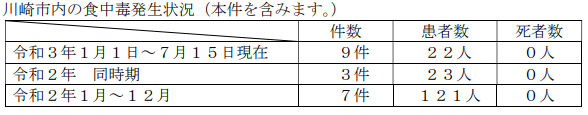 　https://www.city.kawasaki.jp/templates/press/cmsfiles/contents/0000130/130831/presu.pdf■飲食店営業施設等に対する行政処分等　2021/7/12　岩手県北上市　アニサキス（刺身のようです）　公表年月日　2021/7/12　業種等　飲食店営業　施設の名称　銀兵衛　適用条項　食品衛生法（旧法）第55条第1項　行政処分を行った理由　食品衛生法第6条第3号違反　行政処分等の内容　営業停止処分（1日）　https://www.pref.iwate.jp/kurashikankyou/anzenanshin/shoku/joho/1004489.html■食中毒の一因、急増　市内過去５年で最多掲載号：2021年7月16日号　タウンニュース感染症　腸管出血性大腸菌感染症　　今年の川崎市内の腸管出血性大腸菌感染症の感染報告数が過去５年の同時期と比べ最多となっている。　同感染症は食中毒の原因の一つ。大腸菌を原因とし、激しい腹痛や頻回の水溶性下痢、血便などの消化器症状を引き起こす。小児や高齢者など抵抗力の弱い人は脳症や溶血性尿毒症症候群などの重症な合併症を起こすこともある。　例年、同感染症は６月から９月にかけて気温の上昇と共に報告数が増加する。今年は、例年より早い５月下旬から報告数が増え、７月４日までに17件の感染報告があった。昨年は同時点で７件、一昨年は９件と倍近い報告数だった。　市健康安全研究所担当者は「感染源がはっきりしないケースが多く、増加の原因を特定できない」と困惑。市感染症対策課担当者も「コロナ禍で外食も減っているはず。科学的根拠もなく検討もつかない」と話す。予防対策として「生肉や加熱不十分な肉は避け、よく加熱する」「生で食べる野菜は流水でよく洗う」「手洗い、消毒の徹底」などを呼び掛ける。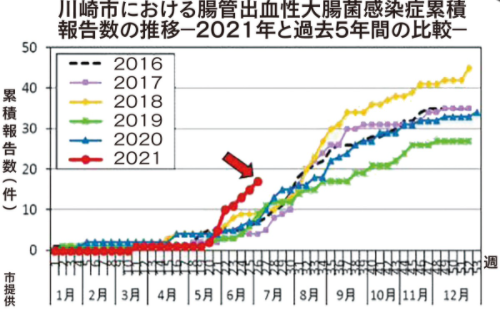 　https://www.townnews.co.jp/0205/2021/07/16/583695.html■マダニが媒介する感染症で女性が死亡　野山や草むらでは「肌の露出を少なくするよう」注意を呼びかけ　静岡県　7/19(月) 14:35配信　静岡朝日テレビ　感染症　マダニhttps://news.yahoo.co.jp/articles/5406c71a4521a989f89fec181a16e799be800fb7■日本紅斑熱、過去最多　20年、マダニ媒介の感染症　野外活動に注意を・厚労省7/17(土) 7:34配信　時事通信感染症　マダニ　https://news.yahoo.co.jp/articles/9bfe4be98f6870fb7920630fe65668906976063b■静岡県内でRSウイルス感染拡大　早めの受診を呼びかけ7/16(金) 19:42配信　静岡放送（SBS）感染症　RSウイルスhttps://news.yahoo.co.jp/articles/6858e2d34df4882376caac791c24008c74e09d7d■風邪のような症状で乳幼児が重症化も…『RSウイルス感染症』全国で流行 医師「苦しくなり“無呼吸”に」　7/16(金) 17:28配信　東海テレビ　感染症　RSウイルス　https://news.yahoo.co.jp/articles/8a1e4721084a321b68ebc29076c1fd0d6b27c543　■一関市の保育所で感染性胃腸炎の集団発生07月13日　18時43分　岩手 NEWS WEBサポウイルス　https://www3.nhk.or.jp/lnews/morioka/20210713/6040011421.html7. 新型コロナウイルス情報★新型コロナウイルス特集データ★ 新型コロナウイルス情報　全般は末尾に移動しました7月19日現在（発表時間によって若干ずれています）各県別感染率一覧　赤字：前回より増加した県　一週間に一回の掲載になります　紫文字赤バック：緊急事態宣言発令県　紫文字オレンジバック：まん延防止等重点措置実施地域全国的に増加傾向　久しぶりに0.1%ラインが二つ下がりました　ライン以下は島根県だけですhttps://www.jiji.com/jc/tokushu?g=cov2020年7月20日現在　去年オリンピックをやった方がなんぼかよかったのではないだろうか…各県別感染率一覧　赤字：前回より増加した県 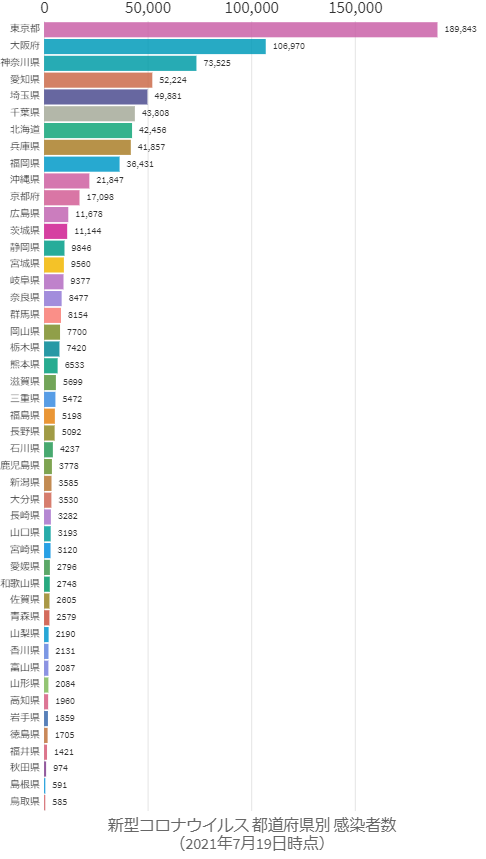 7/15時点　日本経済新聞のチャートで見る世界の感染状況がいいみたいですhttps://vdata.nikkei.com/newsgraphics/coronavirus-chart-list/新型コロナウイルス情報　全般■新型コロナウイルス感染症の現在の状況と厚生労働省の対応についてhttps://www.mhlw.go.jp/stf/newpage_19949.html　　7/１9https://www.mhlw.go.jp/stf/newpage_19941.html　　7/１8https://www.mhlw.go.jp/stf/newpage_19938.html　　7/１7https://www.mhlw.go.jp/stf/newpage_19913.html　　7/１6https://www.mhlw.go.jp/stf/newpage_19871.html　　7/１5新型コロナウイルス感染症の患者等の発生について（空港・海港検疫）https://www.mhlw.go.jp/stf/newpage_19963.html　　7/１9https://www.mhlw.go.jp/stf/newpage_19939.html　　7/１7https://www.mhlw.go.jp/stf/newpage_19922.html　　7/１6https://www.mhlw.go.jp/stf/newpage_19900.html　　7/１5新型コロナウイルス感染症の（変異株）患者等の発生について（空港・海港検疫）https://www.mhlw.go.jp/stf/newpage_19924.html　　7/１6https://www.mhlw.go.jp/stf/newpage_19769.html　　7/9新型コロナウイルス感染症の無症状病原体保有者の発生について（空港検疫）https://www.mhlw.go.jp/stf/newpage_19942.html　　7/１8https://www.mhlw.go.jp/stf/newpage_19551.html　　6/28都道府県別の懸念される変異株の国内事例数(ゲノム解析)について　2021/7/14　https://www.mhlw.go.jp/stf/seisakunitsuite/newpage_00054.html新型コロナウイルス感染症に関する報道発表資料（発生状況、国内の患者発生、空港・海港検疫事例、海外の状況、変異株、その他）　2021/4/22　https://www.mhlw.go.jp/stf/seisakunitsuite/bunya/0000121431_00086.htmlhttps://www.mhlw.go.jp/stf/seisakunitsuite/bunya/0000121431_00244.html■検査証明書の提示について 2021/7/19  https://www.mhlw.go.jp/stf/seisakunitsuite/bunya/0000121431_00248.html水際対策に係る新たな措置について　2021/7/15　・「変異株B.1.617指定国・地域に該当する国・地域について」「新型コロナウイルス変異株流行国・地域への新たな指定について 」を更新しました　https://www.mhlw.go.jp/stf/seisakunitsuite/bunya/0000121431_00209.html検疫所が確保する宿泊施設での待機・誓約書の提出について　2021/7/15https://www.mhlw.go.jp/stf/seisakunitsuite/bunya/0000121431_00249.html日本へ入国・帰国した皆さまへ 「14日間の待機期間中」のルール　2021/7/14https://www.mhlw.go.jp/stf/seisakunitsuite/bunya/0000121431_00263.htmlスマートフォンの携行、必要なアプリの登録・利用について　2021/6/18　https://www.mhlw.go.jp/stf/seisakunitsuite/bunya/0000121431_00250.html感染拡大防止と医療提供体制の整備　2021/6/18　https://www.mhlw.go.jp/stf/covid-19/kansenkakudaiboushi-iryouteikyou.html誓約書の提出について　2021/5/25　https://www.mhlw.go.jp/stf/seisakunitsuite/bunya/0000121431_00249.html質問票の提出について　2021/5/24　https://www.mhlw.go.jp/stf/seisakunitsuite/bunya/0000121431_00251.html水際対策の抜本的強化に関するQ＆A 　令和３年3月17日時点版　2021/3/17月分https://www.mhlw.go.jp/stf/seisakunitsuite/bunya/kenkou_iryou/covid19_qa_kanrenkigyou_00001.html■新型コロナウイルス治療薬の特例承認について　2021/7/19　https://www.mhlw.go.jp/stf/newpage_19940.html■地域ごとの感染状況等の公表について　2021/7/19https://www.mhlw.go.jp/stf/seisakunitsuite/newpage_00016.html■海外渡航用の新型コロナワクチン接種証明書について　2021/7/16　https://www.mhlw.go.jp/stf/seisakunitsuite/bunya/vaccine_certificate.html接種についてのお知らせ　2021/7/16https://www.mhlw.go.jp/stf/seisakunitsuite/bunya/0000121431_00218.html開発状況について　2021/7/16　https://www.mhlw.go.jp/stf/seisakunitsuite/bunya/0000121431_00223.html新型コロナワクチンの接種を行う医療機関へのお知らせ 2021/7/16  https://www.mhlw.go.jp/stf/seisakunitsuite/bunya/vaccine_iryoukikanheno_oshirase.html新型コロナワクチンの予診票・説明書・情報提供資材　2021/7/16https://www.mhlw.go.jp/stf/seisakunitsuite/bunya/vaccine_yoshinhyouetc.html新型コロナワクチンに関する自治体向け通知・事務連絡等　2021/7/16https://www.mhlw.go.jp/stf/seisakunitsuite/bunya/vaccine_notifications.html職域接種に関するお知らせ　2021/7/15https://www.mhlw.go.jp/stf/seisakunitsuite/bunya/vaccine_shokuiki.html新型コロナワクチンについて　2021/7/12　https://www.mhlw.go.jp/stf/seisakunitsuite/bunya/vaccine_00184.html　https://www.mhlw.go.jp/stf/seisakunitsuite/bunya/kenkou_iryou/kenkou/index_00011.html医療従事者等への接種について　2021/7/9　https://www.mhlw.go.jp/stf/seisakunitsuite/bunya/vaccine_iryoujuujisha.html武田／モデルナ社の新型コロナワクチンについて　2021/7/8　https://www.mhlw.go.jp/stf/seisakunitsuite/bunya/vaccine_moderna.htmlファイザー社の新型コロナワクチンについて　2021/7/8　https://www.mhlw.go.jp/stf/seisakunitsuite/bunya/vaccine_pfizer.html新型コロナワクチンの副反応疑い報告について　2021/7/7　https://www.mhlw.go.jp/stf/seisakunitsuite/bunya/vaccine_hukuhannou-utagai-houkoku.html新型コロナワクチンの供給の見通し　2021/7/2　https://www.mhlw.go.jp/stf/seisakunitsuite/bunya/vaccine_supply.html新型コロナワクチン接種証明書発行手続　第１回自治体向け説明会　資料　2021/6/25　https://www.mhlw.go.jp/stf/newpage_19520.html新型コロナワクチンの接種後の健康状況調査　2021/6/23　https://www.mhlw.go.jp/stf/seisakunitsuite/bunya/vaccine_kenkoujoukyoutyousa.html希望する高齢者に対する新型コロナワクチン接種　2021/6/17　https://www.mhlw.go.jp/stf/newpage_19331.html外国語の新型コロナワクチンの予診票等　2021/6/16https://www.mhlw.go.jp/stf/seisakunitsuite/bunya/vaccine_tagengo.html新型コロナウイルスワクチン接種業務に従事する医療職の被扶養者の収入確認の特例について　2021/6/4　https://www.mhlw.go.jp/stf/newpage_19044.html高齢者に対する新型コロナワクチン接種について　2021/6/2　https://www.mhlw.go.jp/stf/newpage_19038.htmlhttps://www.mhlw.go.jp/stf/newpage_18586.html新型コロナワクチンの有効性・安全性について　2021/5/31　https://www.mhlw.go.jp/stf/seisakunitsuite/bunya/vaccine_yuukousei_anzensei.html　https://www.mhlw.go.jp/stf/seisakunitsuite/bunya/vaccine_sesshujisseki.html新型コロナワクチンについての審議会・検討会　2021/5/31https://www.mhlw.go.jp/stf/seisakunitsuite/bunya/vaccine_shingikaietc.html　なお、現在の救済制度の内容については、こちらをご参照ください。　https://www.mhlw.go.jp/bunya/kenkou/kekkaku-kansenshou20/kenkouhigai_kyusai/https://www.mhlw.go.jp/stf/seisakunitsuite/bunya/0000121431_00218.html#%E6%8E%A5%E7%A8%AE%E3%81%8C%E5%8F%97%E3%81%91%E3%82%89%E3%82%8C%E3%82%8B%E5%A0%B4%E6%89%80新型コロナワクチンのQ&A　2021/3/11　https://www.mhlw.go.jp/stf/seisakunitsuite/bunya/0000121431_00222.html新型コロナワクチンに関する厚生労働省電話相談窓口（コールセンター）の設置について　2021/2/8　https://www.mhlw.go.jp/stf/newpage_16589.html皆さまに知っていただきたいこと　2021/1/18　https://www.mhlw.go.jp/stf/seisakunitsuite/bunya/0000121431_00221.html■都道府県の医療提供体制等の状況（医療提供体制・監視体制・感染の状況）について（６指標）　2021/7/16　https://www.mhlw.go.jp/stf/seisakunitsuite/bunya/0000121431_00209.htmlhttps://www.mhlw.go.jp/stf/seisakunitsuite/newpage_00035.html■自費検査を提供する検査機関一覧　令和３年７月１６日時点版　https://www.mhlw.go.jp/stf/seisakunitsuite/bunya/kenkou_iryou/covid19-jihikensa_00001.html■受診・相談センター/診療・検査医療機関等　2021/7/16　https://www.mhlw.go.jp/stf/seisakunitsuite/bunya/kenkou_iryou/covid19-jyushinsoudancenter.html■新型コロナウイルス感染症の病床・宿泊療養施設確保計画　2021/7/16　https://www.mhlw.go.jp/stf/seisakunitsuite/newpage_00056.html　病床・宿泊療養施設確保計画　2021/7/16　https://www.mhlw.go.jp/stf/seisakunitsuite/newpage_00057.html■療養状況等及び入院患者受入病床数等に関する調査について　2021/7/16　https://www.mhlw.go.jp/stf/seisakunitsuite/newpage_00023.html■新型コロナウイルス接触確認アプリ（COCOA)　COVID-19 Contact-Confirming Application　2021/7/16　https://www.mhlw.go.jp/stf/seisakunitsuite/bunya/cocoa_00138.htmlhttps://www.mhlw.go.jp/stf/newpage_19870.html接触確認アプリ利用者向けＱ＆Ａ　2020/12/1https://www.mhlw.go.jp/stf/seisakunitsuite/bunya/kenkou_iryou/covid19_qa_kanrenkigyou_00009.html■新型コロナウイルス感染者等情報把握・管理支援システム(HER-SYS)：　2021/7/14　https://www.mhlw.go.jp/stf/seisakunitsuite/bunya/0000121431_00129.html■新型コロナウイルス感染症対策アドバイザリーボードの資料等（第31回～）　2021/7/14　https://www.mhlw.go.jp/stf/seisakunitsuite/bunya/0000121431_00216.html■新型コロナウイルス感染症について　2021/7/9新型コロナウイルス感染症の”いま”に関する11の知識更新　https://www.mhlw.go.jp/stf/seisakunitsuite/bunya/0000164708_00001.html■医療従事者の不在時における新型コロナウイルス抗原定性検査のガイドライン等について　2021/6/25　https://www.mhlw.go.jp/stf/seisakunitsuite/bunya/0000121431_00270.html■"5situations" that increase the risk of infection　2021/5/23　https://www.mhlw.go.jp/stf/seisakunitsuite/bunya/0000164708_00079.html■国内の発生状況など　2021/4/15　https://www.mhlw.go.jp/stf/covid-19/kokunainohasseijoukyou.html■新型コロナウイルス感染症拡大防止に資する「データからわかる－新型コロナウイルス感染症情報－」を厚生労働省ホームページで新たに公開致しました。　2020/12/21　https://www.mhlw.go.jp/stf/newpage_15640.html新型コロナウイルス情報　分野別■自治体・医療機関・社会福祉施設等向けの情報一覧（新型コロナウイルス感染症）2021年　2021/7/19https://www.mhlw.go.jp/stf/seisakunitsuite/bunya/0000121431_00214.htmlQ&A、自治体・医療機関・福祉施設向け情報　2021/3/23https://www.mhlw.go.jp/stf/covid-19/qa-jichitai-iryoukikan-fukushishisetsu.html医療機関向け情報（治療ガイドライン、臨床研究など）2020/7/17　https://www.mhlw.go.jp/stf/seisakunitsuite/bunya/0000121431_00111.html■新型コロナウイルスに関するQ&A（一般の方向け） 2021/7/16　https://www.mhlw.go.jp/stf/seisakunitsuite/bunya/kenkou_iryou/dengue_fever_qa_00001.html■新型コロナウイルス感染症医療機関等情報支援システム（G-MIS）：Gathering Medical Information System on COVID-19　2021/7/16　https://www.mhlw.go.jp/stf/seisakunitsuite/bunya/0000121431_00130.html■レムデシビル（販売名：ベクルリー点滴静注液100 mg、同点滴静注用100mg）の投与をお考えの医療機関の皆さまへ　2021/7/13　https://www.mhlw.go.jp/stf/seisakunitsuite/newpage_00021.html■新型コロナウイルスに関するQ&A（企業の方向け）2021/7/5　https://www.mhlw.go.jp/stf/seisakunitsuite/bunya/kenkou_iryou/dengue_fever_qa_00007.html■新型コロナウイルスに関するQ&A（労働者の方向け）2021/6/25　https://www.mhlw.go.jp/stf/seisakunitsuite/bunya/kenkou_iryou/dengue_fever_qa_00018.html■「新型コロナウイルス感染症流行下における介護サービス事業所等のサービス提供体制確保事業」について　2021/4/23　https://www.mhlw.go.jp/stf/seisakunitsuite/bunya/0000121431_00257.html■障害福祉サービス等事業所における新型コロナウイルス感染症への対応等について　2021/1/28　https://www.mhlw.go.jp/stf/seisakunitsuite/bunya/0000121431_00097.html■大使館向けの情報一覧（新型コロナウイルス感染症） （新型コロナウイルス感染症）2020/11/13　https://www.mhlw.go.jp/stf/seisakunitsuite/bunya/0000121431_00186.html■検疫所向けの情報一覧（新型コロナウイルス感染症）　2020/7/27　https://www.mhlw.go.jp/stf/seisakunitsuite/bunya/0000121431_00091.html■国土交通省・航空会社向けの情報（新型コロナウイルス感染症）　2020/7/27　https://www.mhlw.go.jp/stf/seisakunitsuite/bunya/0000121431_00090.html■新型コロナウイルス感染症への対応について（高齢者の皆さまへ）　2020/7/2　https://www.mhlw.go.jp/stf/seisakunitsuite/bunya/hukushi_kaigo/kaigo_koureisha/yobou/index_00013.html雇用・補助金関係■くらしや仕事の情報　2021/6/23　生活を支えるための支援のご案内を更新しました　https://www.mhlw.go.jp/stf/covid-19/kurashiyashigoto.html生活を支えるための支援のご案内　厚生労働省  2021/7/9https://www.mhlw.go.jp/content/10900000/000622924.pdf#search=%27%E7%94%9F%E6%B4%BB%E3%82%92%E6%94%AF%E3%81%88%E3%82%8B%E3%81%9F%E3%82%81%E3%81%AE%E6%94%AF%E6%8F%B4%E3%81%AE%E3%81%94%E6%A1%88%E5%86%85+%E5%8E%9A%E7%94%9F%E5%8A%B4%E5%83%8D%E7%9C%81%27■新型コロナウイルス感染症生活困窮者自立支援金相談コールセンターを設置します　2021/6/11　https://www.mhlw.go.jp/stf/newpage_19212.html　「新型コロナウイルス感染症生活困窮者自立支援金」（仮称）の支給について　2021/5/28　https://www.mhlw.go.jp/stf/newpage_18954.html■９月以降の雇用調整助成金の特例措置等について　2021/7/8　https://www.mhlw.go.jp/stf/r309cohotokurei_00001.html８月以降の雇用調整助成金の特例措置等について　2021/6/17　https://www.mhlw.go.jp/stf/r308cohotokurei_00001.html緊急事態宣言を受けた雇用調整助成金の特例措置等の対応について　2021/4/30https://www.mhlw.go.jp/stf/r3050505cohotokurei_00003.htmlhttps://www.mhlw.go.jp/content/11603000/000775124.pdf（参考１）雇用調整助成金（新型コロナウイルス感染症の影響に伴う特例）https://www.mhlw.go.jp/stf/seisakunitsuite/bunya/koyou_roudou/koyou/kyufukin/pageL07.htmlコールセンター　0120-60-3999 受付時間9:00～21:00　土日・祝日含む（参考２）新型コロナウイルス感染症対応休業支援金・給付金https://www.mhlw.go.jp/stf/kyugyoshienkin.htmlコールセンター   0120-221-276 受付時間 月～金8:30～20:00/土日祝8:30～17:15まん延防止等重点措置に係る雇用調整助成金の特例について　2021/4/5　（※）まん延防止等重点措置を実施すべき期間に加え、当該期間の末日の翌日から当該期間の末日の属する月の翌月の末日までの期間が特例措置の対象となります。判定基礎期間が下記の期間を1日でも含む場合、その判定基礎期間の全ての休業等（特例の対象となる労働者の休業等）に特例が適用されます。　宮城県：https://www.pref.miyagi.jp/site/covid-19/大阪府：http://www.pref.osaka.lg.jp/kikaku/corona-kinkyuzitai/index.html兵庫県：https://web.pref.hyogo.lg.jp/index.htmlhttps://www.mhlw.go.jp/stf/seisakunitsuite/bunya/koyou_roudou/koyou/kyufukin/cochomoney_00002.html雇用調整助成金の特例措置等を延長します　2021/1/22　https://www.mhlw.go.jp/stf/enchou0122_00002.html緊急事態宣言に伴う雇用調整助成金の特例措置の対応について　2021/1/8　https://www.mhlw.go.jp/stf/kakudai210107_00001.html雇用調整助成金　2020/7/2　https://www.mhlw.go.jp/stf/seisakunitsuite/bunya/koyou_roudou/koyou/kyufukin/pageL07.html「雇用調整助成金FAQ（6月30日現在版）」を掲載しました。2020/7/2　https://www.mhlw.go.jp/stf/seisakunitsuite/bunya/koyou_roudou/koyou/kyufukin/pageL07.html雇用調整助成金の様式ダウンロード（新型コロナウイルス感染症対策特例措置用　2020/6/12　https://www.mhlw.go.jp/stf/seisakunitsuite/bunya/koyouchouseijoseikin_20200410_forms.html■「産業雇用安定助成金」のオンライン受付を開始します　2021/6/16　https://www.mhlw.go.jp/stf/newpage_19181.html「産業雇用安定助成金」のお問い合わせ対応をコールセンターで開始します　2021/4/1　https://www.mhlw.go.jp/stf/newpage_17655.html「産業雇用安定助成金」の創設について　2021/2/5　https://www.mhlw.go.jp/stf/sankokin0122_00003.html■緊急小口資金等の特例貸付の申請期間の延長について　2021/5/28　https://www.mhlw.go.jp/stf/newpage_18952.html住居確保給付金の再支給の申請期間の延長並びに住居確保給付金と職業訓練受講給付金の併給について　2021/5/28https://www.mhlw.go.jp/stf/newpage_18950.html緊急小口資金等の特例貸付の受付期間、住居確保給付金の支給期間を延長しますhttps://www.mhlw.go.jp/stf/newpage_15225.html生活困窮者住居確保給付金の再支給の申請期間の延長について　2021/3/16　https://www.mhlw.go.jp/stf/newpage_17394.html新型コロナウイルス感染症拡大に伴う特例措置である緊急小口資金等の特例貸付の申請受付期間の延長、償還免除の取扱いについて　2021/3/16　https://www.mhlw.go.jp/stf/newpage_17395.html■新型コロナウイルス感染症対応休業支援金・給付金の申請期限を延長します　2021/5/28　https://www.mhlw.go.jp/stf/newpage_17588.html新型コロナウイルス感染症対応休業支援金・給付金　2021/4/13　https://www.mhlw.go.jp/stf/kyugyoshienkin_00010202104131030chatbot_execution_test001.html■「小学校休業等対応助成金に係る特別相談窓口」について～小学校休業等対応助成金「個人申請分」等の運用を開始します～　2021/3/26　https://www.mhlw.go.jp/stf/newpage_17628.html新型コロナウイルス感染症による小学校休業等対応助成金・支援金の対象期間の延長及び申請期限等について　2020/12/18　https://www.mhlw.go.jp/stf/newpage_15518.html小学校等の臨時休業に伴う保護者の休暇取得支援のための新たな助成金を創設しました　2020/12/14　https://www.mhlw.go.jp/stf/seisakunitsuite/bunya/koyou_roudou/koyou/kyufukin/pageL07_00015.html■休業支援金・給付金の大企業の非正規雇用労働者の取扱い等について　2021/2/26　https://www.mhlw.go.jp/stf/newpage_16994.htmlhttps://www.mhlw.go.jp/stf/newpage_16671.html休業支援金・給付金の大企業の非正規雇用労働者の取扱い及び雇用調整助成金の雇用維持要件の緩和等について　2021/2/5　https://www.mhlw.go.jp/stf/houdou/0000107715_00003.html■求職者支援制度などの特例措置について　2021/2/25　https://www.mhlw.go.jp/stf/seisakunitsuite/bunya/koyou_roudou/koyou/kyushokusha_shien/index_00007.html■総合支援資金の再貸付の実施時期等について　2021/2/12　https://www.mhlw.go.jp/stf/newpage_16715.html総合支援資金の再貸付を実施します　2021/2/2　https://www.mhlw.go.jp/stf/newpage_16501.html■緊急事態宣言を踏まえた追加的支援策のご案内について　2021/1/22　https://www.mhlw.go.jp/stf/newpage_16253.html■新型コロナウイルス感染症対応休業支援金・給付金　2020/12/15　https://www.mhlw.go.jp/stf/kyugyoshienkin.html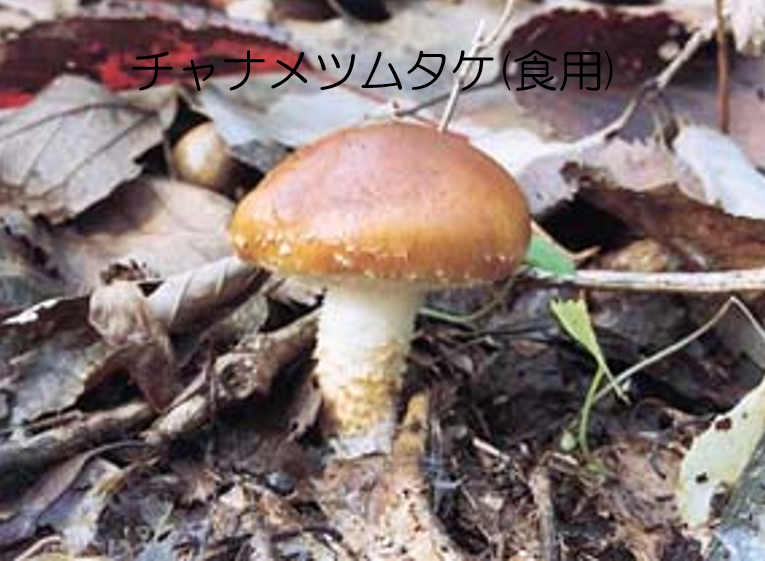 これと間違いやすい　チャナメツムタケ目次ページ食科協関係　事業経過22　厚生労働省関係2-33　食品安全委員会関係3-44　農水省関係4-65　消費者庁関連　リコール情報6-76　食中毒・感染症　細菌性食中毒→ウイルス性食中毒→寄生虫→自然毒各項目発生順で記載　菌種については月により掲載位置が変動しています感染症、違反品の回収7-12７　新型コロナウイルス関連情報12-24今回推移前回平均値平均値827,633 840,329 126,216,142 0.666%66.58 今回推移前回人口順位都道府県感染者数
左前回・右今回感染者数
左前回・右今回H2/4/1人口感染率一万人あたり感染者数1→125沖縄県21,585 21,847 1,454,1841.502%150.24 2→21東京都185,427 189,843 13,942,8561.362%136.16 3→33大阪府105,850 106,970 8,823,4531.212%121.23 4→48北海道42,095 42,456 5,248,5520.809%80.89 5→52神奈川県71,668 73,525 9,200,1660.799%79.92 6→67兵庫県41,540 41,857 5,463,6090.766%76.61 7→79福岡県36,189 36,431 5,110,1130.713%71.29 8↗96千葉県42,799 43,808 6,279,0260.698%69.77 9↘84愛知県51,952 52,224 7,552,8730.691%69.14 10→105埼玉県48,787 49,881 7,337,3300.680%67.98 11→1113京都府16,928 17,098 2,583,1400.662%66.19 12→1229奈良県8,402 8,477 1,331,3300.637%63.67 13→1317岐阜県9,346 9,377 1,988,9310.471%47.15 14→1419群馬県8,113 8,154 1,937,6260.421%42.08 15→1512広島県11,615 11,678 2,807,9870.416%41.59 16→1614宮城県9,448 9,560 2,303,1600.415%41.51 17→1720岡山県7,657 7,700 1,891,3460.407%40.71 18→1826滋賀県5,662 5,699 1,413,9590.403%40.31 19→1911茨城県10,978 11,144 2,868,0410.389%38.86 20→2018栃木県7,311 7,420 1,942,3120.382%38.20 21→2123熊本県6,508 6,533 1,746,7400.374%37.40 22→2233石川県4,115 4,237 1,137,1810.373%37.26 23→2341佐賀県2,581 2,605 814,2110.320%31.99 24→2434大分県3,514 3,530 1,134,4310.311%31.12 25→2522三重県5,402 5,472 1,779,7700.307%30.75 26→2640和歌山県2,722 2,748 923,7210.297%29.75 27→2736宮崎県3,111 3,120 1,072,0770.291%29.10 28→2821福島県5,142 5,198 1,847,9500.281%28.13 29→2945高知県1,923 1,960 697,6740.281%28.09 30↗3110静岡県9,745 9,846 3,639,2260.271%27.06 31↘3042山梨県2,176 2,190 812,0560.270%26.97 32→3216長野県5,071 5,092 2,049,0230.249%24.85 33→3330長崎県3,244 3,282 1,325,2050.248%24.77 34↗3524鹿児島県3,753 3,778 1,599,9840.236%23.61 35↘3427山口県3,181 3,193 1,355,4950.236%23.56 36→3644徳島県1,675 1,705 728,6330.234%23.40 37→3739香川県2,123 2,131 956,0690.223%22.29 38→3828愛媛県2,777 2,796 1,338,8110.209%20.88 39→3931青森県2,561 2,579 1,246,1380.207%20.70 40→4037富山県2,072 2,087 1,042,9980.200%20.01 41→4135山形県2,075 2,084 1,077,0570.193%19.35 42→4243福井県1,409 1,420 767,7420.185%18.50 43→4315新潟県3,534 3,585 2,222,0040.161%16.13 44→4432岩手県1,826 1,859 1,226,4300.152%15.16 45↗4647鳥取県521 591 555,6630.106%10.64 46↘4538秋田県955 974 965,9680.101%10.08 47→4746島根県565 585 673,8910.087%8.68 今回推移前回平均値平均値25216126,216,142 0.0001998 1.9978 今回推移前回人口順位都道府県感染者数2020/4/1人口感染率一万人あたり感染者数1→11東京都957913,942,8560.0006870 6.8702 2↗43大阪府24698,823,4530.0002798 2.7982 3↘233石川県3031,137,1810.0002664 2.6645 4↘38北海道13515,248,5520.0002574 2.5740 5↗65埼玉県17837,337,3300.0002430 2.4300 6↘537富山県2311,042,9980.0002215 2.2148 7↗913京都府5662,583,1400.0002191 2.1911 8↘72神奈川県20099,200,1660.0002184 2.1837 9↘86千葉県13226,279,0260.0002105 2.1054 10→109福岡県10575,110,1130.0002068 2.0684 11→1143福井県126767,7420.0001641 1.6412 12→127兵庫県8415,463,6090.0001539 1.5393 13↗1629奈良県1511,331,3300.0001134 1.1342 14↘1345高知県76697,6740.0001089 1.0893 15→1524鹿児島県1701,599,9840.0001063 1.0625 16↘1425沖縄県1531,454,1840.0001052 1.0521 17↗1840和歌山県93923,7210.0001007 1.0068 18↘1742山梨県79812,0560.0000973 0.9728 19↗2017岐阜県1801,988,9310.0000905 0.9050 20↗214愛知県6647,552,8730.0000879 0.8791 21↘1919群馬県1671,937,6260.0000862 0.8619 22↗2311茨城県2262,868,0410.0000788 0.7880 23↘2226滋賀県1111,413,9590.0000785 0.7850 24→2412広島県2132,807,9870.0000759 0.7586 25↗2818栃木県1361,942,3120.0000700 0.7002 26↘2535山形県751,077,0570.0000696 0.6963 27↘2628愛媛県831,338,8110.0000620 0.6200 28↗2914宮城県1362,303,1600.0000590 0.5905 29↘2741佐賀県48814,2110.0000590 0.5895 30→3034大分県601,134,4310.0000529 0.5289 31↗3239香川県44956,0690.0000460 0.4602 32↘3121福島県841,847,9500.0000455 0.4546 33↗3416長野県862,049,0230.0000420 0.4197 34↘3315新潟県892,222,0040.0000401 0.4005 35→3546島根県25673,8910.0000371 0.3710 36↗4130長崎県441,325,2050.0000332 0.3320 37↘3622三重県581,779,7700.0000326 0.3259 38→3827山口県421,355,4950.0000310 0.3098 39→3910静岡県1093,639,2260.0000300 0.2995 40↘3723熊本県511,746,7400.0000292 0.2920 41↘4031青森県311,246,1380.0000249 0.2488 42↗4320岡山県441,891,3460.0000233 0.2326 43↘4236宮崎県201,072,0770.0000187 0.1866 44→4438秋田県16965,9680.0000166 0.1656 45→4544徳島県10728,6330.0000137 0.1372 46→4647鳥取県5555,6630.0000090 0.0900 47→4732岩手県01,226,4300.0000000 0.0000 